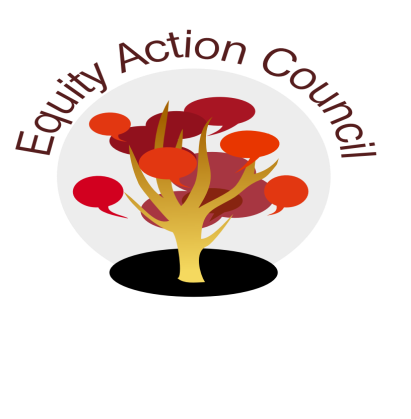 EAC Community AgreementsShow up, and choose to be present 
Pay attention to what has heart and meaning
Tell the truth without blame or judgment
Be open to outcome, not attached to outcome From The Four-Fold Way® by Angeles Arrien, Ph.D.Time Process   TopicFacilitator(s) 1:30-1:45pmII.     Introduction: Conocimiento and Check InEdmundo Norte1:45-1:50pmI/D/AII.     Subcommittee Report:DASB/ICC (Steffani Djuarsa, And Doan) Equity Champion Award ( Erick Aragon, Hyon Chu Yi-Baker & Adriana Garcia)Technology Advisory (Sandy Cordoza)District Book ClubNCORE ConferenceRepresentatives 1:50 to 2:00pm     IIII.     District Diversity and Equity Advisory CommitteeAlicia CortezKaren Chow2:00-2:10pmD/AIV.    Student Voice in Governance       Melissa Aguilar Rex Zhang2:10-2:35pmIV.    Appreciative Inquiry by University of Utah Doctoral Student (Guest)                      Edmundo NorteSean Crossland2:35-2:50pmI/D/AVI.    Updated Student Equity Plan Draft -                                                             http://deanza.edu/ir/planning/index.html Alicia Cortez2:50pmIVII.    Announcements & Appreciations Erick Aragon